   Новоархангельська ДПІ  ГУ ДПС у Кіровоградській областіДекларування доходів громадян у 2021 році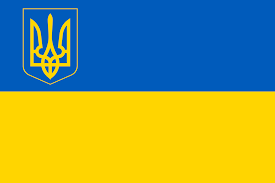        Новоархангельська ДПІ ГУ ДПС  у Кіровоградській області  повідомляє, що з 1 січня 2021 розпочалася кампанія декларування доходів громадян . Податкова декларація про майновий стан і доходи отримані у 2020 році  подається до органів ДПС  за місцем реєстрації.         Звертаємось до громадян, які отримали доходи у 2020 році (від одноосібницької діяльності, спадщини та інші) завітати до Новоархангельської ДПІ для подачі декларації. Консультації щодо заповнення бланків декларації  та бланки декларації надаються безкоштовно.         Запрошуємо громадян до співпраці!!!